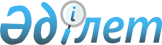 О внесении изменений в решение Акжаикского районного маслихата от 27 декабря 2013 года № 16-1 "О районном бюджете на 2014-2016 годы"
					
			Утративший силу
			
			
		
					Решение Акжаикского районного маслихата Западно-Казахстанской области от 30 апреля 2014 года № 20-1. Зарегистрировано Департаментом юстиции Западно-Казахстанской области 16 мая 2014 года № 3532. Утратило силу решением Акжаикского районного маслихата Западно-Казахстанской области от 31 марта 2015 года № 26-4      Сноска. Утратило силу решением Акжаикского районного маслихата Западно-Казахстанской области от 31.03.2015 № 26-4.      В соответствии с Бюджетным кодексом Республики Казахстан от 4 декабря 2008 года, Законом Республики Казахстан "О местном государственном управлении и самоуправлении в Республике Казахстан" от 23 января 2001 года Акжаикский районный маслихат РЕШИЛ:



      1. Внести в решение Акжаикского районного маслихата от 27 декабря 2013 года № 16-1 "О районном бюджете на 2014-2016 годы" (зарегистрированное в Реестре государственной регистрации нормативных правовых актов № 3405, опубликованное 23 января 2014 года в газете "Жайық таңы") следующие изменения:



      1) в пункте 1:

      в подпункте 1) цифру "4 479 159 тысяч" заменить цифрой "4 855 554 тысячи";

      цифру "3 722 691 тысяча" заменить цифрой "4 099 086 тысяч";

      в подпункте 2) цифру "4 462 841 тысяча" заменить цифрой "4 839 073 тысячи";

      в подпункте 3):

      в строке "чистое бюджетное кредитование" цифру "72 228 тысяч" заменить цифрой "72 391 тысяча";

      в строке "бюджетные кредиты" цифру "72 228 тысяч" заменить цифрой "72 391 тысяча".



      приложение 1 к указанному решению изложить в новой редакции согласно приложению к настоящему решению.



      2. Настоящее решение вводится в действие с 1 января 2014 года.      Председатель сессии              Ү. Елеубайқызы

      Секретарь маслихата              Д. Джаксыбаев

Приложение

к решению Акжаикского

районного маслихата

от 30 апреля 2014 года № 20-1Приложение 1

к решению Акжаикского

районного маслихата

от 27 декабря 2013 года № 16-1 Районный бюджет на 2014 годтысяч тенге
					© 2012. РГП на ПХВ «Институт законодательства и правовой информации Республики Казахстан» Министерства юстиции Республики Казахстан
				КатегорияКатегорияКатегорияКатегорияКатегорияСуммаКлассКлассКлассКлассСуммаПодклассПодклассПодклассСуммаСпецификаСпецификаСуммаНаименованиеСуммаI. Доходы48555541Налоговые поступления74986801Подоходный налог2056392Индивидуальный подоходный налог20563903Социальный налог1848581Социальный налог18485804Налог на собственность3470841Налог на имущество3170603Земельный налог17224Налог на транспортные средства263905Единый земельный налог191205Внутренние налоги на товары, работы и услуги98282Акцизы32423Поступления за использование природных и других ресурсов24004Сборы за ведение предпринимательской и профессиональной деятельности418607Прочие налоги01Прочие налоги08Обязательные платежи, взимаемые за совершение юридически значимых действий и (или) выдачу документов уполномоченными на то государственными органами или должностными лицами24591Государственная пошлина24592Неналоговые поступления350001Доходы от государственной собственности14005Доходы от аренды имущества, находящегося в государственной собственности140002Поступления от реализации товаров (работ, услуг) государственными учреждениями, финансируемыми из государственного бюджета01Поступления от реализации товаров (работ, услуг) государственными учреждениями, финансируемыми из государственного бюджета004Штрафы, пени, санкции, взыскания, налагаемые государственными учреждениями, финансируемыми из государственного бюджета, а также содержащимися и финансируемыми из бюджета (сметы расходов) Национального Банка Республики Казахстан01Штрафы, пени, санкции, взыскания, налагаемые государственными учреждениями, финансируемыми из государственного бюджета, а также содержащимися и финансируемыми из бюджета (сметы расходов) Национального Банка Республики Казахстан, за исключением поступлений от организации нефтяного сектора006Прочие неналоговые поступления21001Прочие неналоговые поступления21003Поступления от продажи основного капитала310003Продажа земли и нематериальных активов31001Продажа земли31004Поступления трансфертов409908602Трансферты из вышестоящих органов государственного управления40990862Трансферты из областного бюджета409908603Трансферты в бюджеты областей, городов Астаны и Алматы01Взаимоотношения областного бюджета, бюджета городов Астаны и Алматы с другими областными бюджетами, бюджетами городов Астаны и Алматы0функциональная группафункциональная группафункциональная группафункциональная группафункциональная группаСуммаФункциональная подгруппаФункциональная подгруппаФункциональная подгруппаФункциональная подгруппаСуммаАдминистратор бюджетных программАдминистратор бюджетных программАдминистратор бюджетных программСуммаПрограммаПрограммаСуммаНаименованиеСуммаII. Затраты483907301Государственные услуги общего характера3406811Представительные, исполнительные и другие органы, выполняющие общие функции государственного управления318104112Аппарат маслихата района (города областного значения)16388001Услуги по обеспечению деятельности маслихата района (города областного значения)16388122Аппарат акима района (города областного значения)58817001Услуги по обеспечению деятельности акима района (города областного значения)58637003Капитальные расходы государственного органа180123Аппарат акима района в городе, города районного значения, поселка, села, сельского округа242899001Услуги по обеспечению деятельности акима района в городе, города районного значения, поселка, села, сельского округа235977022Капитальные расходы государственного органа69222Финансовая деятельность1332459Отдел экономики и финансов района (города областного значения)1332003Проведение оценки имущества в целях налогообложения756011Учет, хранение, оценка и реализация имущества, поступившего в коммунальную собственность5769Прочие государственные услуги общего характера21245459Отдел экономики и финансов района (города областного значения)20645001Услуги по реализации государственной политики в области формирования и развития экономической политики, государственного планирования, исполнения бюджета и управления коммунальной собственностью района (города областного значения)19956015Капитальные расходы государственного органа689466Отдел архитектуры, градостроительства и строительства района (города областного значения)600040Развитие объектов государственных органов60002Оборона34171Военные нужды3417122Аппарат акима района (города областного значения)3417005Мероприятия в рамках исполнения всеобщей воинской обязанности34172Организация работы по чрезвычайным ситуациям0122Аппарат акима района (города областного значения)0006Предупреждение и ликвидация чрезвычайных ситуаций масштаба района (города областного значения)004Образование28634201Дошкольное воспитание и обучение203519464Отдел образования района (города областного значения)203519009Обеспечение деятельности организаций дошкольного воспитания и обучения194842040Реализация государственного образовательного заказа в дошкольных организациях образования86772Начальное, основное среднее и общее среднее образование2586860464Отдел образования района (города областного значения)2586860003Общеобразовательное обучение2414341006Дополнительное образование для детей1725199Прочие услуги в области образования73041464Отдел образования района (города областного значения)68787001Услуги по реализации государственной политики на местном уровне в области образования15304005Приобретение и доставка учебников, учебно-методических комплексов для государственных учреждений образования района (города областного значения)26473007Проведение школьных олимпиад, внешкольных мероприятий и

конкурсов районного (городского) масштаба1286012Капитальные расходы государственного органа0015Ежемесячная выплата денежных средств опекунам (попечителям) на содержание ребенка-сироты (детей-сирот), и ребенка (детей), оставшегося без попечения родителей9362020Обеспечение оборудованием, программным обеспечением детей-инвалидов, обучающихся на дому0067Капитальные расходы подведомственных государственных учреждений и организаций16362466Отдел архитектуры, градостроительства и строительства района (города областного значения)4254037Строительство и реконструкция объектов образования425405Здравоохранение09Прочие услуги в области здравоохранения0123Аппарат акима района в городе, города районного значения, поселка, села, сельского округа0002Организация в экстренных случаях доставки тяжелобольных людей до ближайшей организации здравоохранения, оказывающей врачебную помощь006Социальная помощь и социальное обеспечение2878212Социальная помощь254995451Отдел занятости и социальных программ района (города областного значения)254995002Программа занятости66061005Государственная адресная социальная помощь16736006Оказание жилищной помощи3300007Социальная помощь отдельным категориям нуждающихся граждан по решениям местных представительных органов31164010Материальное обеспечение детей-инвалидов, воспитывающихся и обучающихся на дому3563014Оказание социальной помощи нуждающимся гражданам на дому44095016Государственные пособия на детей до 18 лет79469017Обеспечение нуждающихся инвалидов обязательными гигиеническими средствами и предоставление услуг специалистами жестового языка, индивидуальными помощниками в соответствии с индивидуальной программой реабилитации инвалида10607023Обеспечение деятельности центров занятости населения09Прочие услуги в области социальной помощи и социального обеспечения32826451Отдел занятости и социальных программ района (города областного значения)32462001Услуги по реализации государственной политики на местном уровне в области обеспечения занятости и реализации социальных программ для населения29069011Оплата услуг по зачислению, выплате и доставке пособий и других социальных выплат3393021Капитальные расходы государственного органа007Жилищно-коммунальное хозяйство6959681Жилищное хозяйство168588457Отдел культуры, развития языков, физической культуры и спорта района (города областного значения)0024Ремонт объектов в рамках развития городов и сельских населенных пунктов по Дорожной карте занятости 20200458Отдел жилищно-коммунального хозяйства, пассажирского транспорта и автомобильных дорог района (города областного значения)0031Изготовление технических паспортов на объекты кондоминиумов0464Отдел образования района (города областного значения)0026Ремонт объектов в рамках развития городов и сельских населенных пунктов по Дорожной карте занятости 20200466Отдел архитектуры, градостроительства и строительства района (города областного значения)168588003Проектирование, строительство и (или) приобретение жилья коммунального жилищного фонда22546004Проектирование, развитие, обустройство и (или) приобретение инженерно-коммуникационной инфраструктуры1460422Коммунальное хозяйство504250123Аппарат акима района в городе, города районного значения, поселка, села, сельского округа761014Организация водоснабжения населенных пунктов761458Отдел жилищно-коммунального хозяйства, пассажирского транспорта и автомобильных дорог района (города областного значения)90012Функционирование системы водоснабжения и водоотведения90466Отдел архитектуры, градостроительства и строительства района (города областного значения)503399006Развитие системы водоснабжения и водоотведения0058Развитие системы водоснабжения и водоотведения в сельских населенных пунктах5033993Благоустройство населенных пунктов23130123Аппарат акима района в городе, города районного значения, поселка, села, сельского округа21916008Освещение улиц населенных пунктов11103009Обеспечение санитарии населенных пунктов700011Благоустройство и озеленение населенных пунктов10113458Отдел жилищно-коммунального хозяйства, пассажирского транспорта и автомобильных дорог района (города областного значения)730016Обеспечение санитарии населенных пунктов0018Благоустройство и озеленение населенных пунктов730466Отдел архитектуры, градостроительства и строительства района (города областного значения)484007Развитие благоустройства городов и населенных пунктов48408Культура, спорт, туризм и информационное пространство3980741Деятельность в области культуры234369457Отдел культуры, развития языков, физической культуры и спорта района (города областного значения)234369003Поддержка культурно-досуговой работы2343692Спорт16887457Отдел культуры, развития языков, физической культуры и спорта района (города областного значения)16887009Проведение спортивных соревнований на районном (города областного значения) уровне12587010Подготовка и участие членов сборных команд района (города областного значения) по различным видам спорта на областных спортивных соревнованиях43003Информационное пространство119475456Отдел внутренней политики района (города областного значения)11258002Услуги по проведению государственной информационной политики через газеты и журналы4835005Услуги по проведению государственной информационной политики через телерадиовещание6423457Отдел культуры, развития языков, физической культуры и спорта района (города областного значения)108217006Функционирование районных (городских) библиотек1082179Прочие услуги по организации культуры, спорта, туризма и информационного пространства27343456Отдел внутренней политики района (города областного значения)17737001Услуги по реализации государственной политики на местном уровне в области информации, укрепления государственности и формирования социального оптимизма граждан11422003Реализация мероприятий в сфере молодежной политики6315006Капитальные расходы государственного органа0457Отдел культуры, развития языков, физической культуры и спорта района (города областного значения)9606001Услуги по реализации государственной политики на местном уровне в области культуры, развития языков, физической культуры и спорта9606014Капитальные расходы государственного органа010Сельское, водное, лесное, рыбное хозяйство, особо охраняемые природные территории, охрана окружающей среды и животного мира, земельные отношения1369961Сельское хозяйство30705459Отдел экономики и финансов района (города областного значения)14390099Реализация мер по оказанию социальной поддержки специалистов14390475Отдел предпринимательства, сельского хозяйства и ветеринарии района (города областного значения)16315007Организация отлова и уничтожения бродячих собак и кошек0008Возмещение владельцам стоимости изымаемых и уничтожаемых больных животных, продуктов и сырья животного происхождения163156Земельные отношения10390463Отдел земельных отношений района (города областного значения)10390001Услуги по реализации государственной политики в области регулирования земельных отношений на территории района (города областного значения)10390007Капитальные расходы государственного органа09Прочие услуги в области сельского, водного, лесного, рыбного хозяйства, охраны окружающей среды и земельных отношений95901475Отдел предпринимательства, сельского хозяйства и ветеринарии района (города областного значения)95901013Проведение противоэпизоотических мероприятий9590111Промышленность, архитектурная, градостроительная и строительная деятельность142442Архитектурная, градостроительная и строительная деятельность14244466Отдел архитектуры, градостроительства и строительства района (города областного значения)14244001Услуги по реализации государственной политики в области строительства, улучшения архитектурного облика городов, районов и населенных пунктов области и обеспечению рационального и эффективного градостроительного освоения территории района (города областного значения)14244015Капитальные расходы государственного органа012Транспорт и коммуникации28411Автомобильный транспорт2841123Аппарат акима района в городе, города районного значения, поселка, села, сельского округа1000013Обеспечение функционирования автомобильных дорог в городах районного значения, поселках, селах, сельских округах1000458Отдел жилищно-коммунального хозяйства, пассажирского транспорта и автомобильных дорог района (города областного значения)1841023Обеспечение функционирования автомобильных дорог90045Капитальный и средний ремонт автомобильных дорог районного значения и улиц населенных пунктов175113Прочие942329Прочие94232123Аппарат акима района в городе, города районного значения, поселка, села, сельского округа15519040Реализация мер по содействию экономическому развитию регионов в рамках программы "Развитие регионов"15519457Отдел культуры, развития языков, физической культуры и спорта района (города областного значения)0013Капитальные расходы государственного органа0040Реализация мер по содействию экономическому развитию регионов в рамках программы "Развитие регионов"11250060Увеличение уставных капиталов специализированных уполномоченных организаций25453459Отдел экономики и финансов района (города областного значения)13267012Резерв местного исполнительного органа района (города областного значения)13267475Отдел предпринимательства, сельского хозяйства и ветеринарии района (города областного значения)20726001Услуги по реализации государственной политики на местном уровне в области развития предпринимательства, сельского хозяйства и ветеринарии20726003Капитальные расходы государственного органа014Обслуживание долга151Обслуживание долга15459Отдел экономики и финансов района (города областного значения)15021Обслуживание долга местных исполнительных органов по выплате вознаграждений и иных платежей по займам из областного бюджета1515Трансферты13641Трансферты1364459Отдел экономики и финансов района (города областного значения)1364006Возврат неиспользованных (недоиспользованных) целевых трансфертов1364016Возврат использованных не по целевому назначению целевых трансфертов0024Целевые текущие трансферты в вышестоящие бюджеты в связи с передачей функций государственных органов из нижестоящего уровня государственного управления в вышестоящий0III. Чистое бюджетное кредитование7239110Сельское, водное, лесное, рыбное хозяйство, особо охраняемые природные территории, охрана окружающей среды и животного мира, земельные отношения723911Сельское хозяйство72391459Отдел экономики и финансов района (города областного значения)72391018Бюджетные кредиты для реализации мер социальной поддержки

специалистов72391IV. Сальдо по операциям с финансовыми активами500013Прочие50009Прочие5000458Отдел жилищно-коммунального хозяйства, пассажирского транспорта и автомобильных дорог района (города областного значения)5000065Формирование или увеличение уставного капитала юридических лиц5000V. Дефицит (профицит) бюджета- 60910VI. Финансирование дефицита (использование профицита) бюджета609107Поступления займов7222801Внутренние государственные займы722282Договоры займа7222803Займы, получаемые местным исполнительным органом района (города областного значения)7222816Погашение займов123421Погашение займов12342459Отдел экономики и финансов района (города областного значения)12342005Погашение долга местного исполнительного органа перед вышестоящим бюджетом12342022Возврат неиспользованных бюджетных кредитов, выданных из местного бюджета8Используемые остатки бюджетных средств102401Остаток бюджетных средств10241Свободные остатки бюджетных средств102401Свободные остатки бюджетных средств1024